Nizhnikovskyy AndriyExperience:Position applied for: CookDate of birth: 09.01.1970 (age: 47)Citizenship: UkraineResidence permit in Ukraine: NoCountry of residence: UkraineCity of residence: MariupolPermanent address: prospect Lenina 60/3Contact Tel. No: +38 (062) 934-04-79 / +38 (097) 233-49-94E-Mail: nizhnikovskiy.andrey@mail.ruU.S. visa: NoE.U. visa: NoUkrainian biometric international passport: Not specifiedDate available from: 01.08.0013English knowledge: ModerateMinimum salary: 1500 $ per monthPositionFrom / ToVessel nameVessel typeDWTMEBHPFlagShipownerCrewingCook10.04.2012-13.12.2012m/v"Ares"Bulk Carrier-Marissa MaringAsapCook21.08.2011-21.02.2012m/v"Granat"Bulk Carrier-Kent ShAzov SegalCook18.08.2010-13.03.2011m/v"Nikke"Bulk Carrier-Folger Continentel CoAzov SegalCook27.10.2009-23.04.2010m/v"Dover"Bulk Carrier-Worldmide Sh.AsapCook24.11.2008-23.05.2009m/v"Asha Manan"Bulk Carrier-Ashapura Sh.LTDAsap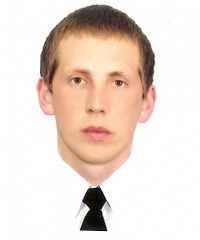 